stand by meDistribuição das tarefas conforme combinado em salaVoz: Maria Clara, Isabela, e quem mais for cantar (e tocar ao mesmo tempo), DECORAR A LETRA ouvindo:https://www.youtube.com/watch?v=hwZNL7QVJjEPara quem for tocar violão, guitarra e teclados, os acordes estarão nas cores A F#m D E em todos os esquemas seguintes.Violão e guitarra: Maria Clara e Robert, estudar as seguintes posições: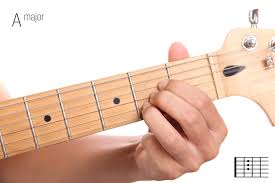 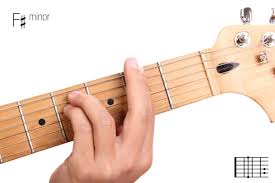 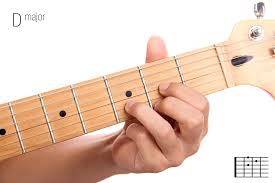 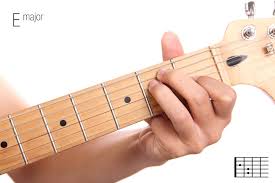 A			 F#m			 D 			EBaixo: Théo, praticar com a ajuda dehttps://www.youtube.com/watch?v=W-w-wmXWt3kPercussão I: Amanda, Sino (agudo)Percussão II: João Paulo, Meia-LuaPercussão III: Miguel, base gravePercussão IV: Gabriel, base gravePiano/teclados: Amanda, Carol e Lorena. Quem não tiver teclado ou piano, imprimir a folha (se imprimir preto e branco, pintar as bolinhas como está a cor na figura) e praticar sobre a folha mesmo.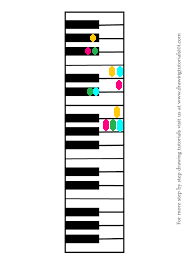 Todos juntos vamos assistir aos vídeoshttps://www.youtube.com/watch?v=hwZNL7QVJjEhttps://www.youtube.com/watch?v=YqB8Dm65X18Stand By MeBem E. KingIntro: A   F#m   D    E                 A                      F#m When the night has come
And the land is dark                 D             E               A
And the moon is the only light we see            A
No I won't be afraid       F#m
No I won't be afraid              D                  E              A
Just as long as you stand, stand by me                                  A And darling, darling stand by me                     F#m                  D
Oh, now, now, stand by me                     E        
Stand by me,                 Astand by me            A                              F#mIf the sky that we look upon
Should tumble and fall                 D                        E                A
And the mountain should crumble to the sea              A
I won't cry, I won't cry       F#m
No I won't shed a tear              D                       E            A
Just as long as you stand, stand by me                                  AAnd darling, darling stand by me      F#m                        D
Oh, stand by me                    E                  A
Stand by me, stand by me, stand by me                                                             AWhenever you're in trouble won't you stand by me                 F#m                         D
Oh, now, now, stand by me                           E                      A                    
Oh, stand by me, stand by me, stand by me